21. November 2018Fragen an die neue S3-Leitlinie SchilddrüsenkarzinomA) DiagnoseSollte ohne Verdacht auf Krebs (noch keine OP Indikation) Calcitonin bestimmt werden?Wie oft sollte Calcitonin vor einer OP bestimmt werden, wenn der Calcitoninwert erhöht (wg Ausmaß der OP)?...B) Therapie des differenzierten SchilddrüsenkrebsPatientenaufklärung und Shared-Decision-Making ist nur möglich, wenn die Risiken (Rezidivrisiko ohne und mit Therapie) sowie die Risiken der Nebenwirkungen bekannt sind.Nebenwirkungen der Therapien (OP , RIT und Schilddrüsenhormonsubstitution) sollen so gewürdigt werden, dass die Ärzt*innen die Patient*innen auch entsprechend darüber aufklären, und da u.a. eben auch über akute und chronische Fatigue.B1) Operation... Beschwerden in der Schulter nach OP, welche Therapien? B2) Radioiodtherapie / AblationWas ist eine Jod-Arme Ernährung? Wieviel µg Iod pro Tag oder besser einfach nur Jod-"Bomben" vermeiden, weil Evidenz sehr gering? 
(siehe Merkblatt: Jodarme Ernährung = Vermeidung jodreicher Ernährung, t11191) ...B3) Erfolgskontrolle Ablation / (RIT)Macht es Sinn vor einer RID, einen stimulierten Tg-Wert (mit rhTSH) zu bestimmen, und gegebenenfalls dann gleich eine RIT zu machen? C) LangzeitnachsorgeNachsorge von Low-Risk-Patienten nur (Teil-)Operation der Schilddrüse ohne RIT.Was tun wenn der TSH-Wert nicht unterdrückt ist, trotz Hormonsteigerung? Was tun, wenn Patient sich erschöpft fühlt trotz TSH-Unterdrückung? L-Carnitin gegen Überfunktionssymptome? Knochendichtemessung? (siehe  TSH-Unterdrückung beim differenzierten SD-Krebs (BTA 2014)) 
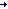 Wie häufig kommt es vor, dass ein Tg-Wert in der Nachsorge falsch erhöht ist? Wann ist ein stimulierter Tg-Wert in der Nachsorge sinnvoll? 
Wann eine RID? ...D) Therapie des fortgeschrittenen radioiod-refraktären SD-KrebsAb welchem Tg-Wert macht eine RIT Sinn? Wann kann man eine Lymphknotenmetastase in der Nachsorge beobachten, und wann sollte man operieren? Welche Diagnostischen Methoden sind dann sinnvoll?Aufforderung , dass die jeweiligen TAK-Assays einen Grenzwert für uns Schilddrüsenkrebspatienten angeben sollen, ab wann die TAK den Tg-Wert beeinflussenAb welchem Tg-Wert (stimuliert, nicht stimuliert) ist FDG-PET sinnvoll? (Falsch positive Befunde) Wann macht eine FDG-PET unter TSH-Stimualiton Sinn? 
Wann macht eine (weitere) TSH-Stimulation beim FDG-PET keinen Sinn und schadet vielleicht (Stimulation des Mestastasenwachstums/Beschleunigung der Zunahme des TG-Wertes)? Wann ist eine Dosimetrie mit I-124-PET sinnvoll? .... E) Therapie des medullären SD-KrebsF) Therapie des anaplastischen SD-KrebsTKI beim anaplastischen Sd-Karzinom, überhaupt, wann, off label?